Journal sud ouest du 31 mai 2021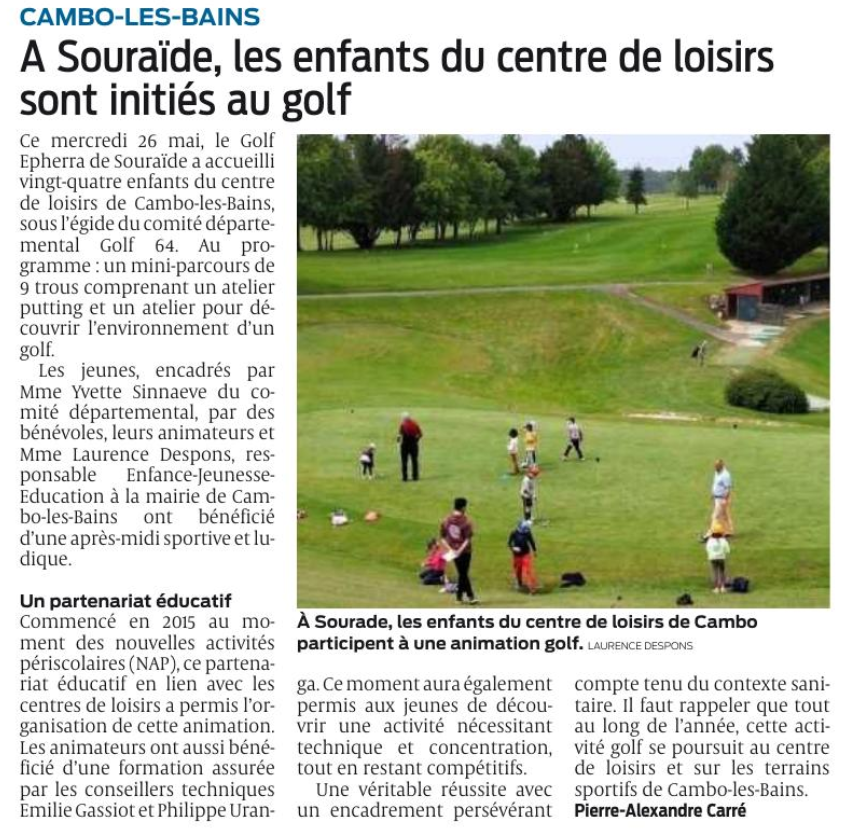 